Guillaume Bonnet6 Rue Marion Dufresne, 35400 Saint-Maloguillaume.bonnet23@gmail.com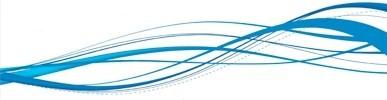 06 12 36 44 5931 ans, Célibataire, Mobile FORMATION2019 | Formation de préparateur mental2019 | Formation Formateur de formateur Ligue de Bretagne d’athlétisme2014 | DEJEPS spécialité perfectionnement sportif mention athlétisme et disciplines associées 2013 | Diplôme entraîneur 1er degré marche nordique 2010 | 2012 | Brevet d’état d’éducateur sportif 1er degré option Athlétisme 2011 | Tronc commun du brevet d’état 2010 | Diplôme entraineur 1er et 2ème degré -16 ans en athlétisme.2008-2010 | Première année licence STAPS – Université Blaise Pascal à Aubière.2008 | Baccalauréat littéraire (Option espagnol renforcé) - Lycée de la communication Alain Colas à Nevers. EXPERIENCES PROFESSIONNELLESSeptembre 2017 – à nos jours| Coordinateur administratif et sportif – CJF Saint-Malo.Décembre 2012 – Septembre 2017| membre de la commission départementale et régionale des jeunes Septembre 2016 – Septembre 2017| membre du comité directeur du comité de l’Oise d’athlétismeDécembre 2012 – à nos jours| Educateur sportif – VGA Compiègne.Novembre 2011- Novembre 2012| CDI de vendeur polyvalent à Pat à Pain – Clermont-Ferrand.Novembre 2011- Février 2012 | CDD de vendeur (running et sport collectif) à Go Sport – Clermont-Ferrand .Septembre 2011 – Novembre 2011 | CDI de vendeur polyvalent à Pat à Pain – Saint Julien des Villas.Aout 2011- Octobre 2011 | CDD de vendeur  (running et santé découverte) à Décathlon - Troyes.2010-2011 | Animateur sportif au TOS Athlétisme en CAE-CUI (école d’athlé, athlé santé-loisir)- Troyes.2009-2010 | Animation auprès d’enfants dans le cadre de l’UFR STAPS – Université Blaise Pascal, Aubière.2008-2010 | Entrainement des benjamins-minimes au sein du Clermont Athlétisme Auvergne. COMPETENCESAthlétisme | Encadrement et programmation des séances, 				   Création et mise en place de stage,				   Organisation des déplacements du club en compétition,				   Gestion et organisation des équipes interclubs,                      Starter régional (en attente de résultat du niveau fédéral)Informatique | Maîtrise de Microsoft Office Word, Excel, Power Point, et d’Internet.Anglais | Niveau intermédiaireEspagnol | Bon niveau (Espagnol renforcé) CENTRES D’INTERETSport | Pratique du handball en tant que joueur et arbitre.Association | Ancien membre du conseil d’administration du bureau information jeunesse de la Nièvre.				     Ancien membre du conseil départemental de la jeunesse, des sports et de la vie associative.Intérêt pour l’histoire, le cyclisme et la politique.